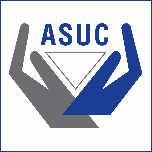 ASUC E-BulletinUse this form to submit your entry for the ASUC Case Study webpage.  Read the form carefully, try to complete all the relevant sections and use the tick boxes to confirm what has been included with the application.CHECKLIST OF ITEMS TO INCLUDE (please tick to indicate enclosures being sent):Essential items to include are:Photographs (before, during and after. Please make sure all images meet health & safety requirements, re: PPE)Proof of your client’s permission to be featuredOptional items to include are:Press releasesVideo clips (note re: H&S in photographs also applies here)Other (please detail): 	Please complete the box below to provide further details of your project or product:Maximum words 250(excluding enclosures) Please extend the box rows as required.Please forward entries via email to Sophie.hemmings@agmhouse.com or send via WeTransfer.comCOMPANY:PROJECT NAME/LOCATION:DATE OF PROJECT: SUBMITTED BYCONTACT DETAILS (email & phone)Why have you selected the above project as a case study?Give background to the project/product and how you became involved.